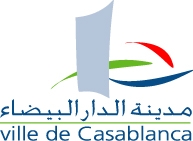 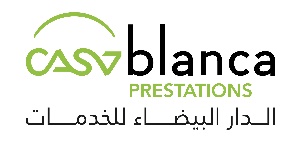 Avis de report concernant l’appel d’offre N° 06/2019Pour objet TRAVAUX DE CONSTRUCTION D’UN NOUVEAU MARCHE DE GROS AUX VOLAILLES Report de la date d’ouverture des plis :Il est porté à la connaissance du public et de l’ensemble des concurrents que la date d’ouverture des plis initialement prévue le Mercredi 27 Mars 2019 à 10h est reportée pour le Lundi 15 Avril 2019 à 10H.Toutes les autres clauses de cet Appel d’offre restent inchangées. إعلان عن تأجيل يتعلق بطلب العروض رقم 06/2019 الخاص بأشغال بناء سوق الجملة للدواجنتأجيل موعد افتتاح الأظرفة:نخبر الجميع أنه تقرر تأجيل فتح الأظرفة إلى الإثنين 15 أبريل 2019 في العاشرة (10) صباحاً، بدلاً من الأربعاء 27 مارس 2019 في العاشرة (10) صباحاً.تظل جميع البنود الأخرى لطلب العروض هذا دون تغيير.